VIAGGIO DI ISTRUZIONE A.S.      _______/________                                PROPOSTA  PROGRAMMA e AUTORIZZAZIONE ALL’USCITA ** CONTO CORRENTE POSTALE  IBAN  IT 80 E 07601 02400 000015894488 -   CON BOLLETTINO INDICARE IL CONTO N. 15894488 ( SI PREGA DI FARE UN VERSAMENTO CUMULATIVO PER OGNI USCITA). N.B.: se il prospetto non contiene i dati richiesti non sarà preso in considerazione IL DIRIGENTE SCOLASTICOVista la presente richiesta;Vista  la Circolare Ministeriale n. 376 /95;Vista la delibera di approvazione del PTOF  con la quale viene  programmato il piano  delle uscite e delle attività didattiche;AUTORIZZAL’uscita didattica nei termini descritti,NOMINAGli Insegnanti  firmatari della presente richiesta, quali accompagnatori degli alunni delle classi / sezioni coinvolti nell’uscita didattica. Pertanto le SS.LL. saranno considerati in   servizio per tutto il tempo necessario all’espletamento dell’incarico.Alto Reno Terme, ___________________                                                                                        La Dirigente Scolastica                                                                                      Emanuela Cioni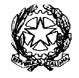 ISTITUTO COMPRENSIVO PORRETTA TERMEVia Marconi 61 – 40046 ALTO RENO TERME - BOE-Mail: boic832006@istruzione.it – boic832006@pec.istruzione.itCLASSE DESTINAZIONEDATA (indicare il giorno o i giorni  effettivi in cui si svolge la visita di istruzione) ORARIO  ( orario di ritrovo e partenza e orario di rientro effettivo )  Dalle ore ________________________ Alle ore __________________________DOCENTI ACCOMPAGNATORI : ( indicare nome e cognome) Firme : 1)_______________________________________ 2)_______________________________________   3)_______________________________________4)_______________________________________ 5)_______________________________________ 6)_______________________________________ MEZZO DI TRASPORTO a pagamento, (treno o pullman) FONTE DEL FINANZIAMENTO : ( INDICARE QUALE )______TRENO ______ PULLMAN_________GENITORI (QUOTA DA VERSARE SUL C/C  POSTALE**               DELL’ISTITUTO COME DA ULTIME INDICAZIONI)__________   FUNZIONAMENTO DIDATTICO (A02)_________ALTRI FONDI (SPECIFICARE QUALI _______________)NUMERO ALUNNI ( SPECIFICARE SE CI SONO ALUNNI DIVERSAMENTE ABILI ) :DOCENTI ACCOMPAGNATORI :___________ TOTALE ALUNNI TRA CUI ALUNNI DIVERSAMENTE ABILI n.  __________________ TOTALE DOCENTI               TOTALE PARTECIPANTI………………………….LUOGHI – MUSEI – MOSTRE DA PRENOTARE* (con visita guidata) *indicare se le visite devono avvenire in particolari date e orari (indicare prenotazioni da effettuare, richieste di visite guidate, biglietti da acquistare, le date, gli orari ed ogni altra utile precisazione)  FONTE DEL FINANZIAMENTO  : ( INDICARE QUALE) E’ possibile non compilare questa parte del modello SOLO allegando in sostituzione il programma dettagliato. ____  GENITORI (QUOTA DA VERSARE SUL C/C  POSTALE               DELL’ISTITUTO COME DA ULTIME INDICAZIONI)_____   FUNZIONAMENTO DIDATTICO (A02)______ALTRI FONDI (SPECIFICARE QUALI _______________)LUOGHI – MUSEI – MOSTRE DA PRENOTARE* (senza visita guidata) *indicare se le visite devono avvenire in particolari date e orari (indicare prenotazioni da effettuare, biglietti da acquistare, le date, gli orari ed ogni altra utile precisazione)  FONTE DEL FINANZIAMENTO : ( INDICARE QUALE) E’ possibile non compilare questa parte del modello SOLO allegando in sostituzione il programma dettagliato. ____  GENITORI (QUOTA DA VERSARE SUL C/C  POSTALE               DELL’ISTITUTO COME DA ULTIME INDICAZIONI)_____   FUNZIONAMENTO DIDATTICO (A02)______ALTRI FONDI (SPECIFICARE QUALI _______________)EVENTUALI ALTRE RICHIESTE DA COMUNICARE 